INDICAÇÃO Nº 3752/2014Sugere ao Poder Executivo, estudos para colocação de duas lombadas na Rua XV de novembro. Uma em frente a Só Pneus e a outra em frente ao trailer do Vilmar, centro neste município.Excelentíssimo Senhor Prefeito Municipal,                                   Nos termos do Art. 108 do Regimento Interno desta Casa de Leis, dirijo - me a Vossa Excelência para sugerir que, por intermédio do Setor competente, que seja realizado estudo para colocação de duas lombadas na Rua XV de novembro. Uma em frente a Só Pneus e a outra em frente ao trailer do Vilmar, centro neste município.Justificativa:Moradores reclamam da alta velocidade imposta pelos motoristas e pedem providências.Plenário “Dr. Tancredo Neves”, em 02 de dezembro de 2.014.Celso Ávila-vereador-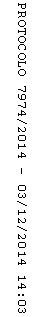 